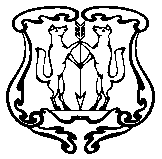 АДМИНИСТРАЦИЯ ГОРОДА ЕНИСЕЙСКАКрасноярского края                                     ПОСТАНОВЛЕНИЕ                                           г. Енисейск   На основании Федерального закона от 06.10.2003 № 131-ФЗ «Об общих принципах  организации местного самоуправления в Российской Федерации», ст. ст. 43,44,46,51,52 Устава города Енисейска, ПОСТАНОВЛЯЮ:	1. Внести изменения в постановление администрации г. Енисейска от 07.09.2018 года № 192-п «О проведении инвентаризации муниципального жилищного фонда»:1.1 пункт 3 постановления изложить в следующей редакции:«3. Комиссии в срок до 01.02.2019 года провести инвентаризацию  муниципального жилищного фонда города Енисейска на предмет соответствия  данных Реестра муниципального имущества – Муниципальная казна города Енисейска фактическим данным, проверки законности проживания, выявления  свободных жилых помещений и их технического состояния»1.2 приложение №2 к настоящему постановлению изложить в новой редакции.	2. Контроль над выполнением настоящего постановления возложить на заместителя главы города по социально-экономическому развитию Е.А. Белошапкину.	3. Настоящее постановление вступает в силу с момента опубликования  его в газете «Енисейск-плюс» и подлежит размещению на официальном  интернет - портале органов местного самоуправления города Енисейска.Глава города                                                                             В.В. НикольскийЛушникова Светлана Николаевна.	8(39195) 2-24-35	Приложение №2  	к Постановлению	администрации города                                                                                                                                    Енисейска 	от «27»_11_2018                                                                                                                                    № 262-пСОСТАВ КОМИССИИПО ПРОВЕДЕНИЮ  ИНВЕНТАРИЗАЦИИ  МУНИЦИПАЛЬНОГО ЖИЛИЩНОГО ФОНДА  ГОРОДА ЕНИСЕЙСКА  КРАСНОЯРСКОГО КРАЯПредседатель комиссии:  Белошапкина Елена Александровна - заместитель главы города по социально-экономическому развитиюЗаместитель председателя комиссии: Степанова Наталья Владимировна - руководитель  МКУ «Управление  муниципальным имуществом  города Енисейска»Секретарь комиссии: Лушникова Светлана Николаевна - ведущий специалист отдела имущества МКУ «Управление муниципальным имуществом города Енисейска»Члены комиссии:Золотоверх Марина Юрьевна – начальник отдела правовой работы  и муниципального контроля  администрации г. Енисейска;Сизых Анна Сергеевна – муниципальный инспектор отдела правовой  работы и муниципального контроля  администрации  г. Енисейска;Беломестнова  Елена Викторовна -  главный специалист  отдела строительства  и архитектуры  администрации  города Енисейска;Грецкая Анастасия Юрьевна – начальник МКУ «Архитектурно-производственная группа»;Шиленок Наталья Георгиевна - ведущий специалист отдела имущества МКУ «Управление муниципальным имуществом  города Енисейска»;Масягина Валентина Николаевна - ведущий бухгалтер МКУ «Централизованная  бухгалтерия  ОМС города Енисейска»;Магомедова  Ирина Олеговна - специалист 1 категории отдела имущества МКУ «Управление муниципальным имуществом города Енисейска».«_27_»_11_ 2018 г.№ 262-пО внесении изменений в постановление администрации г. Енисейска от 07.09.2018 №192-п "О проведении инвентаризации  муниципального жилищного фонда"